V Benešově dne:  23. února 2021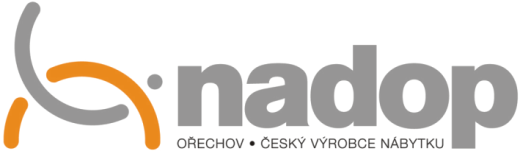 STŘEDNÍ PRŮMYSLOVÁ ŠKOLAKomenského 4125801 VlašimSMLOUVA O DÍLO NA ZHOTOVENÍ ZAKÁZKOVÉ VĚCIS – 32/61664553/2021Uzavřená podle § 2586 a násl. Občanského zákoníku mezi smluvními stranami1. OBJEDNATELEM:         STŘEDNÍ PRŮMYSLOVÁ ŠKOLA Komenského 41, 25801 VlašimZastoupená: Ing. Bohumilem Barešem, ředitelem školyIČ: 616 64 553DIČ: CZ 616 64 553TEL: XXXXXXXXXXXXE-mail: XXXXXXXXXXXXXXXX2. ZHOTOVITELEM:         ROMI Style, s.r.o.Dolní Pohleď 5285 22 Zruč nad SázavouIČ: 28235061 DIČ:CZ28235061Zapsaná v Obchodním rejstříku vedeném Městským soudem v Praze, spisová značka C134276Zhotovitele pro účel této smlouvy zastupuje pracovník:   HERÁŇ JIŘÍ, XXXXXXXXXXoddíl:  AVýše uvedené smluvní strany se dohodly, že zhotovitel pro objednatele zhotoví za sjednanou cenu kuchyňskou sestavu definovanou v části „TECHNICKÁ SPECIFIKACE KUCHYNĚ“, podle dodacích podmínek sjednaných touto smlouvou. Objednatel se zavazuje zaplatit zhotoviteli cenu za zhotovení díla a to plně v souladu s cenovou kalkulací, která je nedílnou součástí této smlouvy o dílo. Pro účel této smlouvy je stanoveno číslo objednávky: B20210210Dále se smluvní strany dohodly na následujících bodech:CENOVÁ KALKULACETECHNICKÁ SPECIFIKACE KUCHYNĚ(rubrika: Máta – model: Máta)Model kuchyně: MátaCharakteristickým rysem jsou rovná hladká dvířka, která jsou vyrobena z laminované desky a po obvodu olepena 1 mm ABS hranou v požadovaném dekoru. Korpusy skříněk jsou vyrobeny z lamina v dezénu určeném v technické specifikaci.SEZNAM PRVKŮKatalogové prvky – nábytek rubriky: Máta		Verze katalogu: NPku21c0 Elektrické spotřebiče						Verze katalogu:  Sanitární prvky						Verze katalogu:  Příslušenství a jiné dodávky					Verze katalogu:  Ostatní práceREKAPITULACEoddíl:  BDODACÍ  PODMÍNKYI. Předmět plněníZhotovitel se zavazuje zhotovit pro objednatele podle jeho objednávky a za sjednanou cenu kuchyňskou linku Máta včetně montáže definovanou v části TECHNICKÁ SPECIFIKACE KUCHYNĚ, viz orientační vizualizace v příloze č. 1. a půdorys v příloze č. 2. této smlouvy. Objednatel se zavazuje zaplatit zhotoviteli cenu za zhotovení díla a to ve výši dle článku II. této smlouvy.Charakteristickým rysem jsou rovná hladká dvířka, která jsou vyrobena z laminované desky a po obvodu olepena 1 mm ABS hranou v požadovaném dekoru. Korpusy skříněk jsou vyrobeny z lamina v dezénu určeném v technické specifikaci.II. CenaDohodnutá smluvní cena včetně DPH 21% je vypočtena v CENOVÉ KALKULACI a činí:  112937 KčZhotovitel je dále oprávněn změnit sazbu DPH v závislosti na změně právních předpisů sazbu DPH upravujících.III. Doba plněníZhotovitel se zavazuje zahájit montáž díla v termínu od 24. 3. 2021  do: 9. 4. 2021V případě, že nebudou uhrazeny zálohy sjednané smluvními stranami v článku IX. této smlouvy, je zhotovitel oprávněn termín zahájení montáže posunout v návaznosti na zaplacení předmětných plateb a nedostává se tímto jednáním do prodlení s plněním.  Zhotovitel se zavazuje zhotovit dílo v termínu do 30 pracovních dnů od zahájení montáže. Tento termín není závazný pro dodatečné dodělávky a činnosti související s montáží komponent vyráběných po montáži samotné kuchyně a vyžadujících zaměření na zkompletovaném celku, nebo části kuchyňské sestavy. Objednatel bere na vědomí, že může dojít k nedodržení termínu dodávky a změně ceny v případě, že dojde k dodatečným změnám v objednávce, případně pokud nebude možné provést do 5 dnů od podpisu této „Smlouvy o dílo na zhotovení zakázkové věci“ kompletní zaměření prostoru kuchyně.IV. Místo a způsob plněníMístem plnění je adresa určená objednatelem. Montáž je zahrnuta v ceně, doprava do vzdálenosti větší jak 30 km od Benešova je hrazena samostatně. Cena za dopravu je uvedena v cenové kalkulaci.V. Všeobecné podmínkyobjednávka se stává závaznou podpisem této „Smlouvy o dílo na zhotovení zakázkové věci“. Pokud bude zaplacena záloha sjednaná v článku IX. garantuje zhotovitel cenu díla tak, jak byla sjednána v článku II. této smlouvy. Zhotovitel garantuje sjednanou cenu díla podle článku II. pouze v případě, že objednatel uhradí první část sjednané ceny díla dle článku IX. této smlouvy do 5 dnů od podpisu této smlouvy. V případě, že k úhradě ve stanoveném termínu nedojde je oprávněn zhotovitel cenu díla upravit dle aktuální nabídky.Objednatel má nárok na zhotovitelem poskytnuté slevy z ceny díla pouze za předpokladu, že se nedostane do prodlení se zaplacením jakékoliv části ceny díla delší než 3 pracovní dny. V případě ztráty nároku na poskytnutou slevu z ceny díla v důsledku prodlení objednatele je zhotovitel oprávněn o poskytnutou slevu navýšit cenu díla.zhotovitel se zavazuje dodat dílo ve standardní kvalitě, která odpovídá nábytku, vystavenému ve vzorkovnách firmy ROMI Style.při dodatečné změně objednávky nebo v případě doobjednání není zhotovitel vázán sjednaným termínu dodávky a dokončení díla, přičemž smluvní strany jsou povinny si nový termín dodávky a dokončení díla dojednat písemně při změně objednávky v době, kdy je již objednávka ve fázi výroby, dojde k fakturaci vzniklých materiálových nákladů a provedených víceprací  k tíži objednatele.14 dnů před předpokládaným termínem montáže je objednatel povinen upřesnit a potvrdit připravenost místa montáže. Pokud nebude úplná stavební připravenost ze strany zákazníka zajištěna a nebude to v termínu 14 dnů před dohodnutým termínem oznámeno, může dojít k tomu, že mu bude zboží dodáno v předpokládaném termínu plnění, nebude provedena montáž a tato dodávka bude považována za splnění smluvního závazku ze strany zhotovitele s nárokem na zaplacení zbývající části ceny díla. O tomto smluvní strany sepíší předávací protokol, kde bude zaznamenán stav předaného díla. Odmítnutí sepsání předávacího protokolu nezakládá důvod pro odmítnutí převzetí díla nebo pro nezaplacení ceny díla.V případě, že by zhotovitel na písemnou žádost objednatele montáž přesto provedl, nenese odpovědnost za vady vzniklé v důsledku montáže do nepřipraveného místa montáže. Smluvní strany si dále pro tento případ sjednávají, že je objednatel povinen uhradit zhotoviteli veškeré vzniklé náklady s takovouto montáží související. v případě, že objednatel odloží zhotovitelem potvrzený smluvní termín montáže, přestane být pro zhotovitele závazný termín dokončení a předání díla uvedený ve smlouvě. Zhotovitel se nedostává v takovém případě do prodlení s plněním díla.Každý zákazník má možnost vyžádat si plánek rozmístění přípojných míst pro zhotovitelem dodávané spotřebiče (dále jen „plán instalací“).Smluvní strany si dále sjednaly, že k převodu vlastnického práva k předmětu díla dle této smlouvy ze strany zhotovitele na objednatele dochází dnem úplného zaplacení ceny za dílo objednavatelem zhotoviteli. Po té, co na objednatele přejde vlastnické právo k předmětu díla, předá zhotovitel objednateli veškeré dokumenty a záruční listy vztahující se k předmětu díla.VI. Stanovení podmínek nutných pro provedení montážeObjednatel má možnost si vyžádat po uzavření smlouvy schéma rozvodů a přípojných míst, výškových rozměrů linky apod., který mu bude do 14 dnů poskytnut (dále jen „schéma“). Před montáží je objednatel povinen zřetelně označit místa vedení rozvodů zejména v prostorech za plánovanými skříňkami, pokud tak neučiní, přebírá plnou odpovědnost za případné poškození těchto rozvodů v souvislosti s nutným vrtáním do zdí.bezchybná montáž je možná pouze za dodržení následujících podmínek ze strany objednatele:rovinatost podlahy musí být zaručena v toleranci ± 1,5 cm na 4 bm kuchyňské linkypokud se jedná o rohovou linku, úhel rohu musí být 90° s tolerancí ± 0,2° , nebo rozdíl odchylky od pravého úhlu na dané délce linky nesmí činit více než 0,8 cmpokud je prováděno zavěšení horních skříněk kuchyňské linky na obklad, nesmí být výstupek obkladů větší jak 1 cmteplota prostoru montáže nesmí klesnout pod 17°Cobjednatel je povinen při uzavření objednávky vyspecifikovat složení zdi a zajistit dostatečnou tuhost zdi pro zavěšení horních skříněk. Pokud tak neučiní, zhotovitel nenese zodpovědnost za případné škody vzniklé v souvislosti s nedostatečnou tuhostí zdí, případně nemusí být montáž horních skříněk provedena.objednatel je povinen zajistit dostatečnou vlhkost zdiva, podlahy a celého prostoru. V případě, že bude uplatňována reklamace způsobená zvýšenou vlhkostí prostoru, nebude považována za oprávněnou. pokud nebude dodrženo rozměrové uspořádání přípojných míst dle vyžádaných podkladů a nebude možno připojit spotřebiče dle obvyklých podmínek, nebude připojení provedeno.objednatel je povinen zajistit aby byla připravená elektroinstalace pro zapojení elektrospotřebičů provedena dle platných norem a předpisů, jinak nebude připojení provedeno.Tyto podmínky jsou bezpodmínečně nutné pro provedení odborné montáže. Pokud nebudou stanovené podmínky dodrženy, bude montáž provedena pouze v rozsahu splnění stanovených podmínek. O tomto smluvní strany sepíší předávací protokol, kde bude zaznamenán stav předaného díla. Odmítnutí sepsání předávacího protokolu nezakládá důvod pro odmítnutí převzetí díla nebo pro nezaplacení ceny díla.V případě, že bude montáž na písemnou žádost objednatele provedena přesto, že nebudou splněny podmínky dle tohoto článku, zhotovitel nenese odpovědnost za vady díla vzniklé v důsledku nesplnění podmínek pro montáž ani za případnou škodu.   Pokud provedení montáže dle tohoto bodu bude vyžadovat úpravy předmětu plnění, sepíší smluvní strany o prováděných změnách před zahájením změn záznam v předávacím protokolu.Veškeré vícepráce způsobené nedodržením těchto podmínek je zákazník povinen hradit samostatně před započetím montáže. V opačném případě nebudou provedeny. Materiál potřebný k zabudování, zapojení a připojení elektrospotřebičů a vodo-instalační materiál, který není součástí dodávky díla, je účtován zhotovitelem a hrazen objednatelem samostatně před započetím montáže.VII.  MontážMontáž díla (kuchyní) firmou ROMI STYLE – KUCHYŇSKÉ STUDIO zahrnuje tyto pracovní úkony:kompletaci a smontování veškerých dodaných dílů a součástí kuchyňské linky pokud budou dodrženy stanovené podmínky nutné pro provedení montáže. (tj. zkompletování skříněk dodaných v demontovaném stavu, připevnění všech potřebných komponentů k jednotlivým skříňkám, zavěšení horních skříněk na zeď, ustavení spodních skříněk, pospojování skříněk navzájem, připevnění plátu, zabudování námi dodaných dřezů a elektrospotřebičů do kuchyňské linky, připevnění těsnící, soklové a věncové lišty, montáž kuchyňských doplňků, namontování úchytek, seřízení dvířek, zabudování a zapojení elektrospotřebičů některých značek)připojení námi dodaného kuchyňského dřezu na odpad a baterie na přívod vody, pokud budou dodrženy popsané podmínky pro provedení montážepřipojení námi dodaného odsavače par na odtahový komín a přívod el. proud, pokud budou dodrženy popsané podmínky pro provedení montážepřipojení námi dodaných elektrospotřebičů na el. proud, u myček a praček i vody a odpadu, pokud budou dodrženy popsané podmínky pro provedení montáže.plynové spotřebiče nepřipojujeme na přívod plynu. Tento úkon musí provádět odborná firma a tato činnost je hrazena samostatnězabudování a zapojení předem nahlášených a vyspecifikovaných vlastních spotřebičů provádíme za úplatu. Úplata za provedení této činnosti je uvedena v cenové kalkulaci – seznam prvků nebo je hrazena samostatně.zabudování 600 Kč/kszapojení 600 Kč/ksSmluvní strany se dohodly, že díly a součásti kuchyňské linky budou na místo montáže přivezeny v den zahájení montáže nebo později pokud zhotovitel pozdější dodání bude považovat za vhodnější. Objednatel se zavazuje poskytnout zhotoviteli vhodný prostor, kde budou díly a součásti kuchyňské linky uloženy. Smluvní strany se mohou domluvit, že díly a součásti předmětu díla budou na místo montáže dodány před zahájením montáže.smluvní strany se dohodli, že nejpozději do tří dnů po zahájení montáže díla bude proveden písemný záznam „Předávací protokol“ nebo jiná písemná forma, ve kterém budou zaznamenány případné reklamace a nedodělky. V případě, že ve stanovené době 3 dnů od zahájení montáže nedojde k písemnému zaznamenání reklamací, vad a nedodělků, má se za to, že došlo k převzetí předmětu díla bez závad. Nesepsání tohoto protokolu nezakládá důvod pro odmítnutí převzetí předmětu díla objednatelem a neuhrazení nedoplatku na ceně díla.VIII. Odpovědnost za vadyNa dodávku se vztahuje ustanovení § 2615 a násl. občanského zákoníku. Záruka se nevztahuje na poškození a vady způsobené nesprávným užíváním, nadměrným působením tepla, vlhkosti, vody, cigaretového kouře a násilným mechanickým poškozením. Záruka se nevztahuje též na změny barevnosti povrchu, které vznikají vlivem působení světla a slunečního záření. Technické provedení díla odpovídá kvalitou vystaveným vzorkům kuchyní a materiálům na prodejně fy ROMI STYLE – KUCHYŇSKÉ STUDIO.IX. Platební podmínkySmluvní strany si dojednaly následující platební podmínky:1)	První část ceny díla ve výši 101643 Kč (materiál) je objednatel povinen zhotoviteli uhradit nejpozději do 5 dnů od podpisu této smlouvy.2)	Druhou část ceny díla ve výši 11294 Kč je objednatel povinen uhradit nejpozději 5 dní od předání předmětu díla, popřípadě ode dne, kdy bylo převzetí předmětu díla bezdůvodně odmítnuto.V případě bezhotovostní platby je objednavatel povinen zaslat peníze na účet číslo: 107-7178770207/0100 (komerční banka). Úhradou kupní ceny se rozumí připsání předmětné částky na uvedený bankovní účet zhotovitele. Pro platbu je objednavatel povinen použít přidělený variabilní symbol: 		        variabilní symbol:  20210210V případě převzetí díla „bez závad“, je zbývající část ceny díla – doplatek 11294 Kč objednatel povinen uhradit do 5 kalendářních dnů od převzetí díla. Převzetím díla se rozumí předání předmětu díla zhotovitelem objednateli a podepsání předávacího protokolu. Pokud se objednatel k předání nedostaví, popř. odmítne předmět díla bezdůvodně převzít, považuje se předmět díla za předaný. Bezdůvodným odmítnutím převzetí předmětu díla se rozumí odmítnutí předmětu díla, které je způsobilé sloužit svému účelu. Smluvní strany se dohodli, že v případě vzniku reklamací nebo v případě vzniku nedodělků ze strany dodavatele, zaznamenaných v předávacím protokolu díla, se objednavatel zavazuje uhradit doplatek celkové ceny za dílo tj. 11294 Kč do 5 kalendářních dnů po odstranění případných reklamací či nedodělků.Smluvní strany si dále sjednaly, že v případě, že objednavatel bude v prodlení s úhradou ceny za dílo (nebo její jednotlivé části) o více než 20 dnů, je zhotovitel oprávněn od této smlouvy odstoupit. Odstoupením se smlouva od počátku ruší, což však nemá vliv na povinnost objednatele uhradit zhotoviteli případně vzniklou škodu.X. Smluvní pokutyV případě odstoupení objednavatele od této smlouvy, od uzavřené zakázky, zaplatí zhotoviteli smluvní pokutu ve výši 30 % ceny díla.Smluvní pokuty, sjednané touto smlouvou, povinná strana uhradí nezávisle na tom, zda a v jaké výši vznikne druhé straně v této souvislosti škoda, kterou lze vymáhat samostatně.XI.  Změna nebo zrušeníTuto smlouvu lze změnit nebo zrušit pouze výslovným oboustranným písemným ujednáním, podepsaným zástupci obou stran.XII.  Závěrečná ustanoveníZhotovitel je oprávněn u atypických prvků, které nejsou uvedeny v katalogu prvků kuchyní NADOP upravit dodatečně po uzavření této smlouvy cenu těchto prvků v rozmezí ± 0 % od původně stanovené ceny v závislosti na druhu úpravy.Zákazník souhlasí s tím, že zhotovitel dle potřeby provede fotografii nábytku po jeho montáži pro reklamní účely, a to bezplatně.Tato smlouva je vyhotovena ve 2 vyhotoveních, z nichž každá smluvní strana obdrží 1 vyhotoveníPokud není v této smlouvě ujednáno jinak, řídí se právní poměry z ní vyplývající občanským zákoníkemTato smlouva nabývá účinnosti podpisem obou smluvních stranII.   Objednatel byl seznámen s tím, že nese veškerá rizika a odpovídá za škodu v případě, bude-li nutno i dodatečně po dodání díla zatřídit tuto dodávku do základní sazby DPH, zavazuje se tuto změnu akceptovat, rozdíl bezodkladně uhraditIII.   Objednatel předkládá tyto doklady prokazující stavebně právní charakter domu: dne:  23. února 2021               					dne: 23. 2. 2021Příloha č. 1. grafická vizualizace: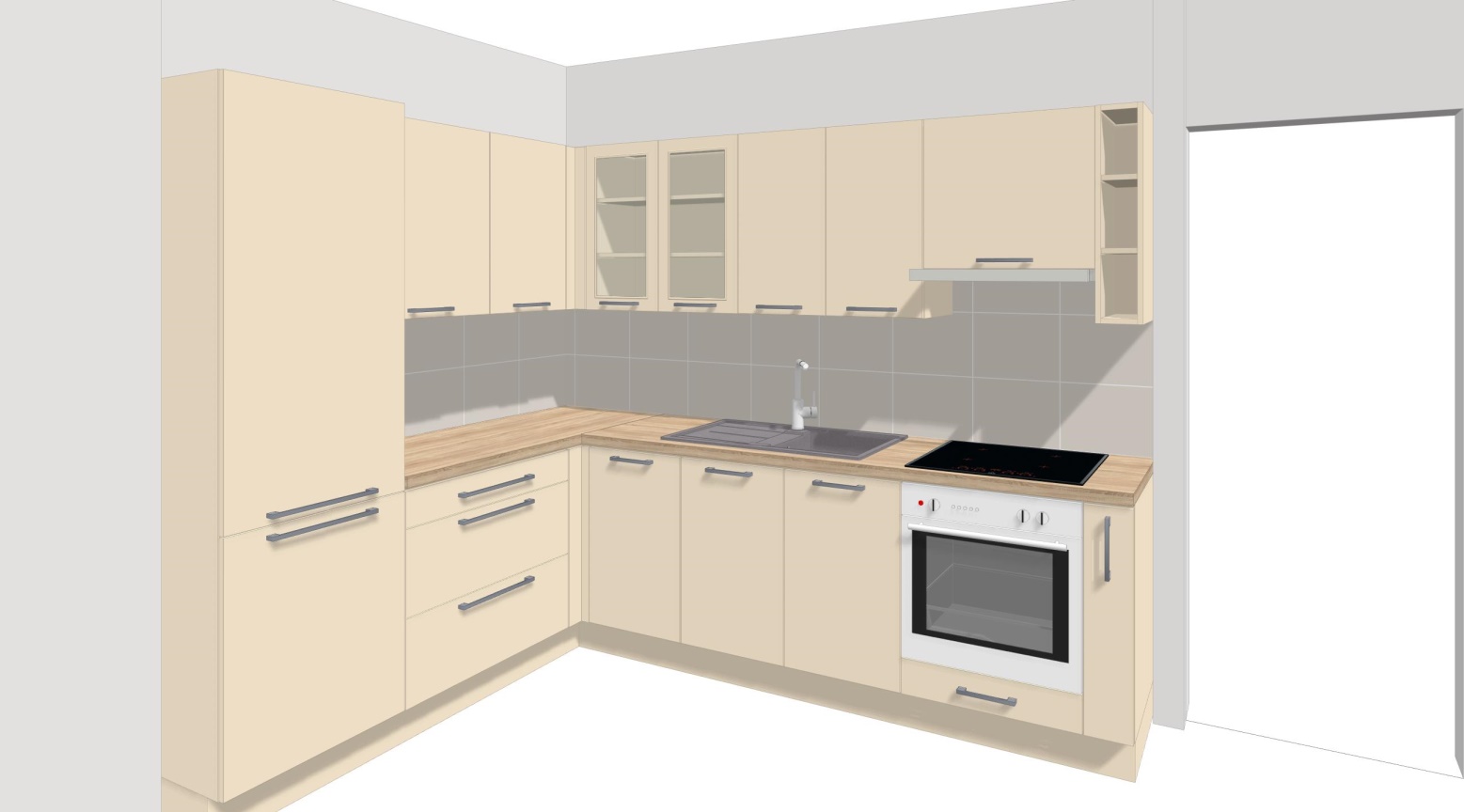 Příloha č. 2. půdorys: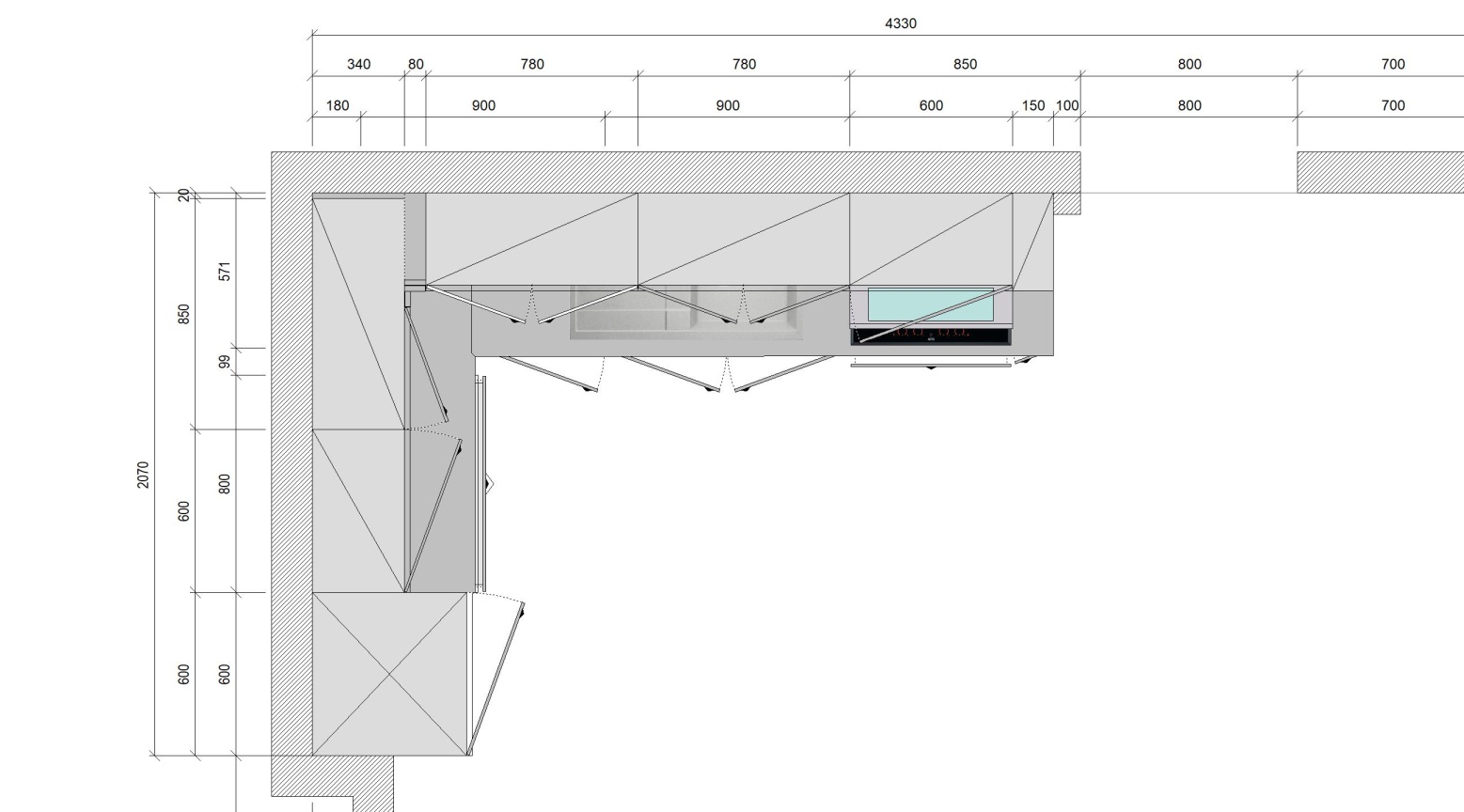 Doprava:ROMI Style, s.r.o.Patro montáže:Platba:v hotovosti nebo převodemNákladní výtah:Montáž:ROMI Style, s.r.o.Pozn. k montáži:Luční 860, 25801 VlašimLuční 860, 25801 VlašimLuční 860, 25801 VlašimCena zboží (vč. DPH)112695 KčCena ostatních prací242 KčCena dopravyzdarma KčCena montážezdarma KčCELKOVÁ CENA DODÁVKY (vč. DPH)112937 KčPrvní část ceny (materiál)101643 KčZAPLACENA DNEZBÝVÁ UHRADIT (po montáži)11294 KčIDENTIFIKÁTORTYP KUCHYNĚMátaTYP PRACOVNÍ DESKYHPL postforming, tl. 38 mmCENOVÁ KATEGORIEBARVA PRACOVNÍ DESKYH1145  Dub Bardolino přírodní (ST10)BARVA DVÍŘEKM110  lamino BavlnaTYP TĚSNÍCÍ LIŠTYxBARVA VÝPLNĚxBARVA TĚSNÍCÍ LIŠTYxBARVA RUBU MDF DVÍŘEKxHORNÍ VĚNCOVÁ LIŠTA - TYPxBARVA HRANY DVÍŘEKABS 1mm M110  lamino BavlnaBAREVNÉ PROVEDENÍxBARVA KORPUSUM110  lamino BavlnaSPODNÍ VĚNCOVÁ LIŠTA - TYPxSMĚR LET NA KORPUSUxBAREVNÉ PROVEDENÍxBARVA ZAD SKŘ. S DVÍŘKYstandardPOLICOVINAxBARVA ZAD NIKstandardZÁBRADLÍČKOxDÝHOVANÉ DÍLCExŽALUZIExNÁVAZNOST LETxBARVA DESKY na zdixVÝŠKA SOKLU15 cm (pracovní deska 918mm)POUŽITÉ PANTY:BLUM CLIP BLUMOTIONBARVA SOKLUM110  lamino BavlnaPOUŽITÉ ZÁSUVKY:BLUM ANTAROTYP SKLAS001  čiréBARVA BOČNIC ZÁSUEK:šedéTYP VITRÁŽExPOUŽITÉ VÝKLOPY:xBARVA MŘÍŽKYxp.č.OznačeníPopisKs17381-LSkříň pro chladničku a mrazničku (2 dvířka levá)Š : 60 cm, H : 59 cm, V : 199 cmÚchytky : Úchytka 320mm (obecná) - střed (r320vSt)12152Spodní skříňka pro vestavný sporák a varný panel. Pod troubou je výklop.Š : 60 cm, H : 59 cm, V : 73 cm13137Spodní skříňka dřezová (2 dvířka, 1 police volná)Š : 90 cm, H : 59 cm, V : 73 cm141561-LSpodní skříňka rohová (1 dvířko levé, 1 police volná)Š : 110 cm (900 mm + 200 mm odskok), H : 59 cm, V : 73 cm14RL-velVykrývací lišta korpusu k rohové skříňce:  730 x 99 mm1RL-dvObklady rohové lišty (v barvě dvířek). Včetně distančních dorazových čoček 2 mm.Obklad 1:   720 x 97 mm (při tl.18 mm)Obklad 2:   720 x 38 mm (při tl.18 mm)15ATYP 1413Spodní skříňka (2 kontejnery + 1 zásuvka)Š : 80 cm, H : 59 cm, V : 73 cmÚchytky : Úchytka 320mm (obecná) - střed (r320vSt)15Čelo - 1 kontejner 1. POZICEÚchytky : Úchytka 320mm (obecná) - střed (r320vSt)15Čelo - 1 kontejner 2. POZICEÚchytky : Úchytka 320mm (obecná) - střed (r320vSt)15Čelo - 1 zásuvka hladká 3. POZICEÚchytky : Úchytka 320mm (obecná) - střed (r320vSt)171643Spodní skříňka (1 čílko s výsuvnými drátěnými koši)Výsuvné koše je nutno objednat samostatně.Š : 15 cm, H : 59 cm, V : 73 cm18KPD38Pracovní deska PD38 - tl : 38 mm,  hl : 600 mm, délka : 1470 mmSpojení PD na pravé strane : spoj na přední hraně 90° (PPH90)19KPD38Pracovní deska PD38 - tl : 38 mm,  hl : 600 mm, délka : 2142 mmSpojení PD na levé strane : spoj na boční hraně 90° (LBH90)110KPD38Pracovní deska PD38 - tl : 38 mm,  hl : 600 mm, délka : 150 mm1124426-PHorní skříňka rohová (1 dvířko pravé (š. 446 mm), 2 police volné)Š : 87 cm (850 mm + 20 mm odskok), H : 36 cm, V : 72,4 cm112RL-velVykrývací lišta korpusu k rohové skříňce:  724 x 80 mm1RL-dvObklady rohové lišty (v barvě dvířek). Včetně distančních dorazových čoček 2 mm (bez úchytkových profilů).Obklad 1:   720 x 78 mm (při tl.18 mm)Obklad 2:   720 x 58 mm (při tl.18 mm)113ATYP 416Horní skříňka (2 dvířka prosklená, 2 police volné)Š : 78 cm, H : 36 cm, V : 72,4 cm114ATYP 415Horní skříňka (2 dvířka, 2 police volné)Š : 78 cm, H : 36 cm, V : 72,4 cm1154121-LHorní skříňka (1 dvířko levé, 2 police volné)Š : 60 cm, H : 36 cm, V : 72,4 cm1163122-PHorní skříňka (1 dvířko pravé, 1 police volná)Š : 60 cm, H : 36 cm, V : 54,4 cm1170407Horní regál (2 police pevné)Š : 15 cm, H : 36 cm, V : 72,4 cm1SL150LTDSokl z lamina v. 150 mmdélka : 1000 mmOdstín hlavní : lamino Bavlna (M110)7K303Příplatek za úpravu rozměru skříňky v jednom směru.(Pokud je skříňka změněna ve 2 rozměrech, příplatek je nutno zadat 2x, za úpravu 3 rozměrů 3x. Za zcela shodné atypické skříňky se příplatky účtují pouze jednou.)1Součet za katalogové prvky (vč. DPH):104638 KčPoskytnutá sleva (25 %):26159 Kč26159Součet po odpočtu slevy (vč. DPH):78479 KčOznačeníOri.PopisKsCena celkemUhlíkový filtr ECFB032902EHF6240XXKhilight deska Electrolux EHF6240XXK15250LFP316Sodsavač par Electrolux výsuvný LFP316S13462EOF3H40Xtrouba Electrolux EOF3H40X novinka17881Součet za el. spotřebiče (vč. DPH ):17495 KčOznačeníOri.PopisKsCena celkemdřez STAR 780 nerez matný11778baterie MIX 35 chrom lesk12641Součet za sanitární prvky (vč. DPH):4419 KčOznačeníOri.PopisKsCena za kusCena celkem15stVýsuv 15-3D CLASSIC Kesseböhmer, 2 police stříbrnémontáž vpravo, dotlumení SoftStopp233460.0102121662166MR500mřížka hliník 500 x 80 mm, 842141340340LEDrovLED osvětlení neutrální bílá, bez vypínačečip WIRELI 5050 60 LED 14,4 W 1200 lm 3202108601AL rovný přišroubovaný 32021031203,0519365905PK120potrubí kulaté 125, 1 m, 125/128 mm, 1100-51359359MS125plastová mřížka se síťkou 125, 186x186mm, F5904WH1264264N193úchytka NAKANA N 160/193 mm, satin chrom 303315121742088N353úchytka NAKANA N 320/353 mm, satin chrom 29074952361180Součet za příslušenství (vč. DPH ):12302 KčOznačeníPopisKsCena celkemDOMERzhotovení doměru2242Součet za vyměření (vč. DPH):242 KčRubrikyCelkem (vč. DPH)Máta (DPH: 21%)78479 KčElektrické spotřebiče (DPH: 21%)17495 KčSanitární prvky (DPH: 21%)4419 KčDoplňky a příslušenství (DPH: 21%)12302 KčOstatní práce (DPH: 21%)242 KčCelkem (vč. DPH):112937 KčZ toho DPH (21%) :19601,05 Kč  HERÁŇ JIŘÍ…………………………..pověřený pracovník zhotoviteleobjednavatel